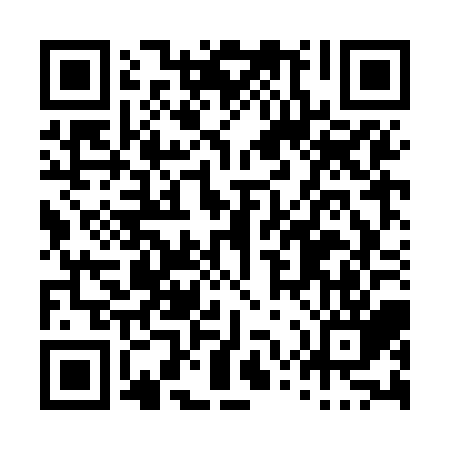 Prayer times for La Petite-France, Quebec, CanadaMon 1 Jul 2024 - Wed 31 Jul 2024High Latitude Method: Angle Based RulePrayer Calculation Method: Islamic Society of North AmericaAsar Calculation Method: HanafiPrayer times provided by https://www.salahtimes.comDateDayFajrSunriseDhuhrAsrMaghribIsha1Mon2:214:2112:225:518:2310:222Tue2:224:2212:225:518:2210:223Wed2:224:2212:225:518:2210:224Thu2:234:2312:235:518:2210:225Fri2:234:2412:235:518:2110:226Sat2:244:2512:235:508:2110:227Sun2:244:2512:235:508:2010:228Mon2:254:2612:235:508:2010:219Tue2:254:2712:235:508:1910:2110Wed2:264:2812:235:508:1810:2111Thu2:264:2912:245:498:1810:2112Fri2:274:3012:245:498:1710:2013Sat2:274:3112:245:488:1610:2014Sun2:284:3212:245:488:1510:1915Mon2:284:3312:245:488:1410:1916Tue2:294:3412:245:478:1410:1917Wed2:304:3512:245:478:1310:1718Thu2:324:3612:245:468:1210:1519Fri2:344:3712:245:468:1110:1320Sat2:364:3912:245:458:1010:1121Sun2:394:4012:245:458:0810:0922Mon2:414:4112:245:448:0710:0723Tue2:434:4212:245:438:0610:0524Wed2:454:4312:245:438:0510:0325Thu2:474:4512:245:428:0410:0126Fri2:494:4612:245:418:029:5927Sat2:514:4712:245:408:019:5628Sun2:534:4812:245:408:009:5429Mon2:564:5012:245:397:589:5230Tue2:584:5112:245:387:579:5031Wed3:004:5212:245:377:569:48